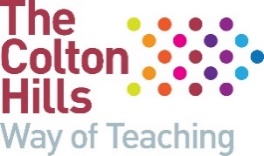 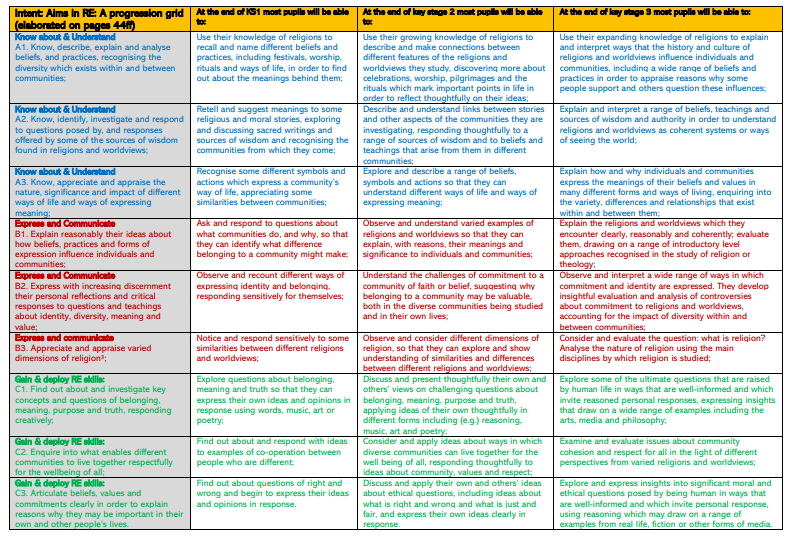 Year 8: Year 8: Year 8: Year 8: Year 8: Year 8: Year 8: TopicsWhy we 
teach thisLinks to 
last topicLinks to future topicsKey skills developedCultural capital opportunitiesLinks to whole school curriculumAutumn 1Autumn 1Autumn 1Autumn 1Autumn 1Autumn 1Autumn 1Autumn 2 Autumn 2 Autumn 2 Autumn 2 Autumn 2 Autumn 2 Autumn 2 Spring 1Spring 1Spring 1Spring 1Spring 1Spring 1Spring 1Summer 1 Summer 1 Summer 1 Summer 1 Summer 1 Summer 1 Summer 1 Year 9: Year 9: Year 9: Year 9: Year 9: Year 9: Year 9: TopicsWhy we 
teach thisLinks to 
last topicLinks to future topicsKey skills developedCultural capital opportunitiesLinks to whole school curriculumAutumn 1 Autumn 1 Autumn 1 Autumn 1 Autumn 1 Autumn 1 Autumn 1 Year 10: Year 10: Year 10: Year 10: Year 10: Year 10: Year 10: TopicsWhy we 
teach thisLinks to 
last topicLinks to future topicsKey skills developedCultural capital opportunitiesLinks to whole school curriculumAutumn 1Autumn 1Autumn 1Autumn 1Autumn 1Autumn 1Autumn 1Autumn 2 Autumn 2 Autumn 2 Autumn 2 Autumn 2 Autumn 2 Autumn 2 Spring 1 Spring 1 Spring 1 Spring 1 Spring 1 Spring 1 Spring 1 Spring 2 Spring 2 Spring 2 Spring 2 Spring 2 Spring 2 Spring 2 Summer 1 Summer 1 Summer 1 Summer 1 Summer 1 Summer 1 Summer 1 Year 11: Year 11: Year 11: Year 11: Year 11: Year 11: Year 11: TopicsWhy we 
teach thisLinks to 
last topicLinks to future topicsKey skills developedCultural capital opportunitiesLinks to whole school curriculum